Recrutement PSYCHOLOGUE-                     ANIMATEUR.TRICE EVRAS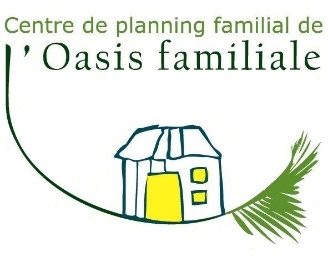 OASIS FAMILIALE ASBL pour ses Centres de Planning Familial et de Consultations Familiales et Conjugales de HANNUT ET WRAEMME.Envie de rejoindre une équipe compétente, dynamique et motivée… ?Envie de travailler en équipe pluridisciplinaire ?Intéressé par les questions en lien avec le Planning ?Alors n’hésitez pas à postuler pour travailler au Centre de Planning Familial de l’Oasis Familiale.CONTEXTE : Les centres de planning ont pour mission l’EVRAS (Education à la vie relationnelle, affective et sexuelle) dans le cadre scolaire notamment. Suite aux nouveaux accords de coopération 2023, notre centre souhaite engager un animateur EVRASTâches demandées :Animation et/ou co-animation de séances EVRAS à destination des enfants, adolescents, jeunes.Assurer les tâches administratives en lien avec la fonctionAssurer le développement du projet avec l’équipe en place (communication équipe, écoles,..Préparation des canevas d’animationRéfléchir au projet avec l’équipeParticiper aux réunions d’équipes, d’animation et pluridisciplinaire (obligatoire)Assurer travail d’accueil occasionnellementAssurer des consultations psychologiques pour les enfants/adolescents principalement sur WAREMMECollaborer avec les partenaires du réseauSuivre impérativement les formations indispensables à la fonction Participation aux intervisions et/ou supervisions cliniques.Notre planning recrute :Un.e Psychologue  Salarié.e 70% engagement prévu pour le 01/08/2023.Ayant suivi un 3ème cycle en thérapie systémique ou en dernière année de celui-ci.Spécialisé.e dans la clinique enfant et adolescent.Possibilités de travail en co-intervention dans certaines situations.Lieu de travail : Hannut et WaremmeHoraire des prestations : à déterminer (lundi obligatoire) Intéressé/e par l’approche pluridisciplinaire propre au planning. Intéressé/e par l’approche pluridisciplinaire propre au planning.Une expérience en planning est un atoutMerci d’envoyer vos candidatures à Laurence SCHAERS, coordinatrice du service par mail : l.schaers@oasis-familiale.com pour le 27/06/2023. Les entretiens pour l’engagement auront lieu le 30/06 et 04/07. 